РЕШЕНИЕО публичных слушанияхпо проекту решения Совета сельского поселения Ковардинский  сельсовет муниципального района Гафурийский район Республики Башкортостан «О внесении изменений и дополнений в Устав сельского поселения Ковардинский сельсовет муниципального района Гафурийский районРеспублики Башкортостан»           В соответствии со статьей 28 Федерального закона №131-Ф3 «Об общих принципах организации местного самоуправления в Российской Федерации», ст. 11 Устава сельского поселения Ковардинский сельсовет муниципального района Гафурийский район Республики Башкортостан, положения «О порядке организации и проведения публичных слушаний в сельском поселении Ковардинский сельсовет муниципального района Гафурийский район Республики Башкортостан, Совет сельского поселения Ковардинский сельсовет муниципального района Гафурийский район Республики Башкортостан решил:1. Провести публичные слушания по проекту решения Совета сельского поселения Ковардинский сельсовет муниципального района Гафурийский район Республики Башкортостан «О внесении изменений и дополнений в Устав сельского поселения Ковардинский сельсовет муниципального района Гафурийский район Республики Башкортостан» (далее - проект решения Совета), «10» января 2022 г. в 14.00 часов по адресу: Республика Башкортостан, Гафурийский район, с. Коварды, ул. Заки Валиди,  д.32.Организацию и проведение публичных слушаний по проекту решения Совета возложить на комиссию по подготовке и проведению публичных слушаний Совета сельского поселения Ковардинский сельсовет муниципального района Гафурийский район Республики Башкортостан.Утвердить комиссию по подготовке и проведению публичных слушаний в следующем составе:Абдрахманов Р.Г. - глава сельского поселения - председатель комиссии;Латыпов Ф.Ф. - депутат избирательного округа №4;Юлукова С.А. - депутат избирательного округа №.Установить, что письменные предложения жителей сельского поселения Ковардинский сельсовет муниципального района Гафурийский район Республики Башкортостан по проекту решения Совета, указанного в пункте 1 настоящего решения, направляются в Совет сельского поселения Ковардинский сельсовет муниципального района Гафурийский район Республики Башкортостан (по адресу: Республика Башкортостан, Гафурийский район, с. Коварды, ул. З.Валиди, д.32) в 10-дневный срок со дня опубликования настоящего решения.Обнародовать настоящее решение на информационном стенде администрации сельского поселения.Контроль за исполнением настоящего решения оставляю за собой.От 28.12.2021г.№102-195Глава сельского поселенияКовардинский сельсовет                                                     Абдрахманов Р.Г.БАШОРТОСТАН РЕСПУБЛИКАҺЫFАФУРИ РАЙОНЫ МУНИЦИПАЛЬ РАЙОНЫНЫҢҠАУАРҘЫ АУЫЛ СОВЕТЫАУЫЛ БИЛӘМӘҺЕСОВЕТЫ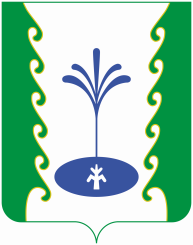 РЕСПУБЛИКА БАШКОРТОСТАНСОВЕТСЕЛЬСКОГО ПОСЕЛЕНИЯ КОВАРДИНСКИЙ СЕЛЬСОВЕТМУНИЦИПАЛЬНОГО РАЙОНАГАФУРИЙСКИЙ РАЙОНРЕСПУБЛИКИ БАШКОРТОСТАН453062, Fафури районы, 
Ҡауарҙы ауылы, Зәки Вәлиди урамы, 34
Тел.8(34740) 2-55-65453062, Гафурийский район,
с. Коварды, ул. Заки-Валиди 34
Тел. 8(34740)2-55-65